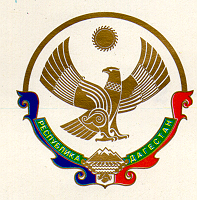 МУНИЦИПАЛЬНОЕ КАЗЕННОЕ ОБЩЕОБРАЗОВАТЕЛЬНОЕ УЧРЕЖДЕНИЕ«ЯМАНСУЙСКАЯ СРЕДНЯЯ ОБЩЕОБРАЗОВАТЕЛЬНАЯ ШКОЛА» с. ЯМАНСУ  НОВОЛАКСКОГО РАЙОНА  РЕСПУБЛИКИ ДАГЕСТАН368169                                                                 с. Ямансу                                              тел.8928-250-44-41ПРИКАЗ3 октября  2019 года			          			                                                  №  	198	                                     О проверке программ, тематического планированияНа основании плана  внутришкольного контроля МКОУ «Ямансуйская  СОШ»                                                               ПРИКАЗЫВАЮ: -Организовать проверку программ, тематического планирования. - Проверить комплектование кружковых групп.-Организовать собеседование с педагогами, воспитанниками.-Выявить долю реализации творческих возможностей воспитанников; соответствие тематического планирования программе.По итогам проверки организовать оперативное совещание при директоре.	 Контроль за исполнением данного приказа оставляю за собой Директор МКОУ «Ямансуйская  СОШ» _________ М.Э.Рашаева                        ОГРН 1020500909990                                                              ИНН/КПП 0524005172 / 052401001